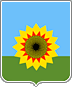 АДМИНИСТРАЦИЯ МУНИЦИПАЛЬНОГОРАЙОНА БОГАТОВСКИЙСАМАРСКОЙ ОБЛАСТИПОСТАНОВЛЕНИЕот   __________     N   _______ .О внесении изменений  в Постановление администрации муниципального района Богатовский Самарской области от 20.07.2017 № 618 «Об утверждении  Порядка разрешения представителем нанимателя (работодателем) муниципальному служащему Администрации муниципального района Богатовский Самарской области участвовать на безвозмездной основе в управлении некоммерческими организациями в качестве единоличного исполнительного органа или вхождения в состав  коллегиальных органов управления»В целях приведения в соответствии с действующим законодательством, руководствуясь , руководствуясь Уставом муниципального района Богатовский Самарской области,  Администрация муниципального района Богатовский Самарской области ПОСТАНОВЛЯЕТ:   Внести в Постановление администрации муниципального района Богатовский Самарской области от 20.07.2017 № 618 «Об утверждении  Порядка разрешения представителем нанимателя (работодателем) муниципальному служащему Администрации муниципального района Богатовский Самарской области участвовать на безвозмездной основе в управлении некоммерческими организациями в качестве единоличного исполнительного органа или вхождения в состав  коллегиальных органов управления»  (далее – Постановление  и Порядок), изменения следующего содержания:а) по тексту Постановления и Порядка  слова: «некоммерческими организациями»  заменить словами: «общественной организацией (кроме политической партии), жилищным, жилищно-строительным, гаражным кооперативами, садоводческим, огородническим, дачным потребительскими кооперативами, товариществом собственников недвижимости»;б) в пункте 2 Порядка слова: «в управлении»  дополнить словами : «указанными в п.1 Порядка»;в) в пункте 3 Порядка слова: «изъявивший желание»  дополнить словами: «получить разрешение», слова: «участвовать на безвозмездной основе в управлении некоммерческой организацией»  исключить;г) абзац 4 пункта 6 Порядка изложить в следующей редакции: «Руководитель аппарата администрации, в течение рабочего дня после получения ходайства,  производит регистрацию ходатайства.  Передача зарегистрированных ходатайств на рассмотрение комиссий по соблюдению требований к служебному поведению муниципальных служащих органов местного самоуправления муниципального района Богатовский Самарской области и урегулированию конфликта интересов осуществляется не позднее рабочего дня, следующего за днем регистрации. Комиссия рассматривает ходатайство в части соблюдения муниципальным служащим требований об урегулировании конфликта и представляет  Главе муниципального района Богатовский Самарской информацию о наличии или отсутствии у муниципального служащего личной заинтересованности, которая приводит или может привести к конфликту интересов.»д) в пункте 9 Порядка слова: «Для этих целей глава муниципального района Богатовский Самарской области вносит поступившее ходатайство на рассмотрение  комиссий.» исключить: е) пункт 10 Порядка дополнить 3 абзацем следующего содержания:«Основанием для отказа в разрешении участвовать в управлении некоммерческими организациями, указанными в п.1 настоящего Порядка, является выявление обстоятельств, свидетельствующих о том, что такое участие приводит или может привести к конфликту интересов, нарушению ограничений и запретов, установленных Федеральным законом от 2 марта 2007 года N 25-ФЗ "О муниципальной службе в Российской Федерации",  а также нарушению требований трудового законодательства.»ж) в Приложении № 1 к Порядку слова: «Приложение №1» дополнить словами: «к Порядку разрешения представителем нанимателя (работодателем) муниципальному служащему Администрации муниципального района Богатовский Самарской области участвовать на безвозмездной основе в управлении некоммерческими организациями общественной организацией (кроме политической партии), жилищным, жилищно-строительным, гаражным кооперативами, садоводческим, огородническим, дачным потребительскими кооперативами, товариществом собственников недвижимости в качестве единоличного исполнительного органа или вхождения в состав их коллегиальных органов управления»   з)  в Приложении №1 к Порядку после слова:  «Ходатайство»  слова: «о разрешении участвовать на безвозмездной основе в управлении некоммерческими организациями в качестве единоличного исполнительного органа или вхождения в состав  коллегиальных органов управления» исключить; и)  в Приложении №1 к Порядку  по тексту Ходатайства слова: «указанной некоммерческой организацией» дополнить словами:  «будет осуществляться в свободное от муниципальной службы время»;к) в Приложении № 2 слова: «Приложение №2» дополнить словами: «к Порядку разрешения представителем нанимателя (работодателем) муниципальному служащему Администрации муниципального района Богатовский Самарской области участвовать на безвозмездной основе в управлении некоммерческими организациями общественной организацией (кроме политической партии), жилищным, жилищно-строительным, гаражным кооперативами, садоводческим, огородническим, дачным потребительскими кооперативами, товариществом собственников недвижимости в качестве единоличного исполнительного органа или вхождения в состав их коллегиальных органов управления».    2.   Опубликовать настоящее Постановление в районной газете «Красное знамя».3.  Настоящее Постановление  вступает в силу со дня его официального опубликования.4. Постановление от 20.07.2017 № 618 с учетом изменений, внесенных настоящим Постановлением, разместить в сети Интернет на официальном сайте органов местного самоуправления муниципального района Богатовский Самарской области (http://bogatoe.samregion.ru/mun/protiv/prav_akt/)Глава муниципального района БогатовскийСамарской области                                                                                       В.В.Туркин